Presented by: Obstetrics, Gynecology and Reproductive SciencesWeekly Grand Rounds Series (Live Activity and Virtual)Texting code for this session: 35106Impact of the Human Resources for Health (HRH) Program on access to OBGYN’s in Rwanda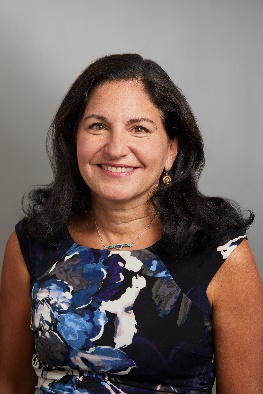 Urania Magriples, M.D.Professor, Clinical Educator November 2020Yale University School of MedicineFinancial Disclosure Information:Urania Magriples, faculty for this educational activity, has no relevant financial relationship(s) with ineligible companies to disclose. Any GR and Zoom-related questions:  Wendy.wojczak@yale.eduAccreditation Statement: Yale School of Medicine is accredited by the Accreditation Council for Continuing Medical Education (ACCME) to provide continuing medical education for physicians.Designation Statement: Yale School of Medicine designates this Live Activity for a maximum of 1.00 AMA PRA Category 1 Credit(s)™. Physicians should only claim credit commensurate with the extent of their participation in the activity.CME Activity ID#: 35106To record your attendance for the GR activity, text the Activity Code 35106 for your RSS activity to 203-442-9435. You will receive a message back that verifies your activity attendance has been recorded for CME credit. You have an opportunity to text in your code 15 minutes before, during the talk and 15 minutes after the presentation.If you have any issues regarding verifying your RSS, please contact CME@yale.edu.M&M  - Urogyn - Geng(Sent as courtesy.  All M&M questions should be directed to Med Ed office.)https://yale.zoom.us/j/92377618043?pwd=RlV2MGZMb3QzUnZ1anpiVjQycSs2Zz09   or join live at Brady AuditoriumOr Telephone：203-432-9666 (2-ZOOM if on-campus) or 646 568 7788/ Meeting ID:  923 7761 8043   Passcode:  276594November 3, 20224:00 - 5:00 pm ▪ VirtualLink to join Webinarhttps://yale.zoom.us/j/99566456426US: +12034329666
Webinar ID: 995 6645 6426Needs:The impact of postgraduate training of OBGYN’s in Rwanda and access to maternal child health sustainability of training programs in Africa.  Program Goals: To review the Human Resources for Health (HRH) program in Rwanda and its outcomes.To review the challenges surrounding the rebuilding and establishment of a sustainable postgraduate training in Rwanda.To discuss the long-term viability of OBGYN training in Africa.  Target Audience: Ob/GynTarget Audience: Ob/Gyn